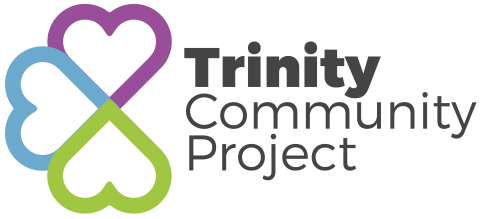 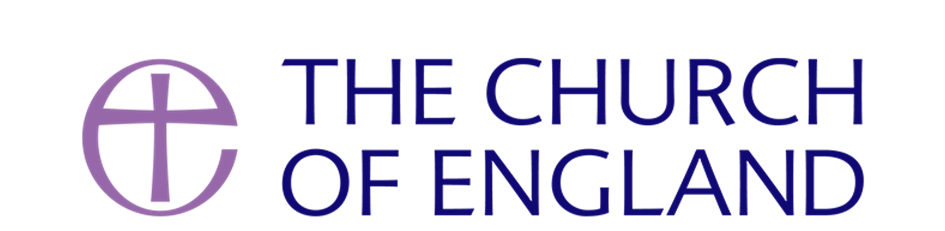 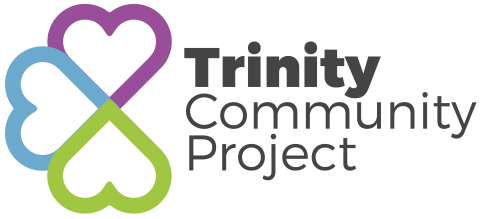 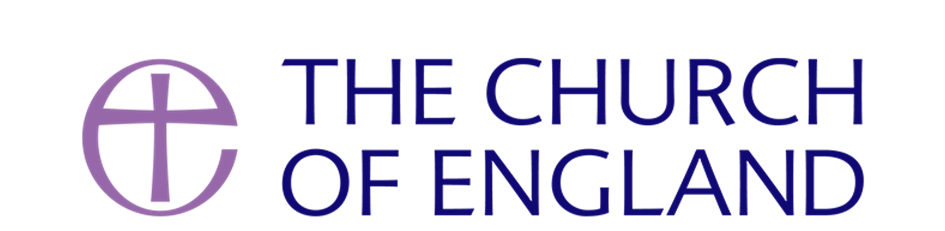 December 2021Dear FriendsFollowing the recent government advice around the new omicron variant of the coronavirus I have met with church representatives to discuss how we as a community can best manage our worship and gatherings.  Whilst the government legislation makes no mention of restrictions applying specifically to the Church we feel it is our duty to care for each other and be mindful of those who are vulnerable.  In light of this we are strongly encouraging everyone who is able to do so to wear a face covering in our church buildings as this simple act can make a big impact on the spread of the virus.  We wear masks not for our own protection, but for the protection of others and by extending this courtesy on behalf of each person in church we are contributing to the common good.  We also continue to encourage the use of hand sanitizer on entering and leaving the building.  We will continue to administer the bread and wine of Holy Communion simultaneously as we have been doing and we will not be sharing the common cup.We will, unless advised not to do so, go ahead with our planned Christmas programme of services, again asking all attendees to wear face masks.  We will not be providing refreshments after these potentially large services, again in an attempt to reduce possible transmission.Thank you in advance for your support in this and please do speak to church wardens/representatives or Hazel if you have any questions or concerns.Yours in ChristHazelDecember 2021Dear FriendsFollowing the recent government advice around the new omicron variant of the coronavirus I have met with church representatives to discuss how we as a community can best manage our worship and gatherings.  Whilst the government legislation makes no mention of restrictions applying specifically to the Church we feel it is our duty to care for each other and be mindful of those who are vulnerable.  In light of this we are strongly encouraging everyone who is able to do so to wear a face covering in our church buildings as this simple act can make a big impact on the spread of the virus.  We wear masks not for our own protection, but for the protection of others and by extending this courtesy on behalf of each person in church we are contributing to the common good.  We also continue to encourage the use of hand sanitizer on entering and leaving the building.  We will continue to administer the bread and wine of Holy Communion simultaneously as we have been doing and we will not be sharing the common cup.We will, unless advised not to do so, go ahead with our planned Christmas programme of services, again asking all attendees to wear face masks.  We will not be providing refreshments after these potentially large services, again in an attempt to reduce possible transmission.Thank you in advance for your support in this and please do speak to church wardens/representatives or Hazel if you have any questions or concerns.Yours in ChristHazel